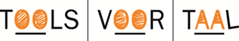 ALGEMENE VOORWAARDEN SCHRIJFWEEK PORTUGAL  20 - 26 OKTOBER 2019

Inschrijven
Door je aan te melden voor de schrijfweek ga je akkoord met deze algemene voorwaarden.
Zodra wij je inschrijfformulier hebben ontvangen, krijg je een bevestigingsmail van ons. Je staat dan  officieel ingeschreven. Je ontvangt dan ook een factuur voor een eerste aanbetaling à € 250 incl. btw. De inschrijving gaat op volgorde van binnenkomst.

Betalen
Je ontvangt na aanmelden een bevestiging en een factuur voor een aanbetaling. Deze aanbetaling dien je binnen 14 dagen over te maken. Het restantbedrag betaal je uiterlijk op 15 september 2019. Ook daarvoor krijg je een factuur.

Annuleren door jou
We adviseren je een reis- en annuleringsverzekering af te sluiten.
Mocht je je reis om welke reden dan ook toch willen annuleren, dan kun je je altijd door een ander laten vervangen.
Wil je toch annuleren, dan geldt het volgende:
Annuleer je de schrijfweek voor 1 juni 2019, dan restitueren wij het cursusgeld, met inhouding van het aanbetaalde bedrag van € 250,- 
Annuleer je de schrijfweek na 1 juni 2019 dan is geen restitutie mogelijk. 
Annuleren kan door een mail te sturen naar info@toolsvoortaal.nl o.v.v. annuleren schrijfreis.
De datum van de mail geldt als annuleringsdatum.Annuleren door Tools voor taal
Zodra Tools voor taal voldoende aanmeldingen voor de schrijfreis heeft, geven we een GO. Dit doen we uiterlijk 1 juni 2019. Zijn er te weinig aanmeldingen, dan stellen we je daarvan op de hoogte.
We behouden ons dan het recht voor de schrijfreis te annuleren. Het aanbetaalde bedrag storten we uiteraard terug.  Aansprakelijkheid
Tools voor taal is niet aansprakelijk voor persoonlijke ongelukken,  schade aan (persoonlijke) eigendommen of schade veroorzaakt door derden. Daarnaast is Tools voor taal niet verantwoordelijk voor slechte weersomstandigheden.

Overig
Op deze algemene voorwaarden is het Nederlands recht van toepassing.Tools voor taal ● Rotsoord 3a, 3523 CL Utrecht ● Postadres: Nedercamp 7, 3992 RN Houten ● 06-12035089 ● www.toolsvoortaal.nl ● Tools voor taal is een handelsnaam van Lef met letters ● KvK 30234900 ● BTW: 1534.59.918.B01● Rabobank NL22RABO01567.36.527